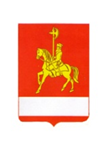 АДМИНИСТРАЦИЯ КАРАТУЗСКОГО РАЙОНАПОСТАНОВЛЕНИЕ   11.08.2023                                      с. Каратузское                                      № 741-п	Об утверждении положения о районном конкурсе «Наши люди» В связи с подведением итогов 2023 года в сфере Государственной молодежной политики на территории Каратузского района, ПОСТАНОВЛЯЮ:Утвердить положение о районном конкурсе «Наши люди» согласно приложению к настоящему постановлению. Постановление администрации Каратузского района от 16.09.2022 № 729-п «Об утверждении положения о районном конкурсе «Наши люди» признать утратившим силу.Разместить на официальном сайте администрации Каратузского района с адресом в информационно-телекоммуникационной сети Интернет – www.karatuzraion.ru.Контроль за  исполнением настоящего постановления возложить на заместителя главы района по общественно-политической работе                О.В. Федосееву.Постановление вступает в силу в день, следующий за днем  опубликования в периодическом печатном издании «Вести Муниципального образования «Каратузский район».Глава  района                                                                                        К.А. Тюнин           Приложение к постановлению  администрации Каратузского района         от 11.08.2023  № 741-пПоложение о районном конкурсе «Наши люди»1.ОБЩИЕ ПОЛОЖЕНИЯ1.1. Учредителем конкурса «Наши люди» (далее – Конкурс) является администрация Каратузского района, по инициативе Молодежного совета при главе Каратузского района.1.2. Организаторами Конкурса являются МБУ «Молодёжный центр Лидер», отдел культуры, молодежной политики и туризма администрации Каратузского района.1.3. Руководство мероприятиями осуществляет Оргкомитет Конкурса.1.4. Партнерами Конкурса могут стать государственные и общественные организации всех уровней, осуществляющие финансовую поддержку конкурса, а также оказывающие техническую, организационную и интеллектуальную помощь в подготовке, организации и проведении Конкурса.1.5. Настоящее положение определяет порядок организации и проведения Конкурса.2.ЦЕЛИ И ЗАДАЧИ КОНКУРСА2.1. Цель Конкурса - презентация позитивной жизненной позиции молодых людей, внесших наибольший вклад в развитие Каратузского района, для тиражирования положительного опыта успешности и воспитания у молодежи чувства патриотизма и любви к своему селу.2.2. Задачи Конкурса:2.2.1. Позиционирование участников Конкурса, как социально активных, успешных личностей с целью привлечения внимания молодежной аудитории   к образцам социальной значимости человека.2.2.2. Стимулирование молодежи к поиску личностей, чья биография, ценности, образ жизни способны стать моделью современного лидера для общества.2.2.3. Создание банка данных выдающихся молодых людей, по мнению общественности Каратузского района в определенных сферах.2.2.4. Поощрение молодежи, внесшей наиболее весомый личный вклад в развитие своего района, имеющих общественное призвание деловых и личностных качеств, развивающих и поддерживающих социально ориентированные проекты.3.НОМИНАЦИИ КОНКУРСА3.1. Конкурс «Наши люди» проводится по следующим номинациям:- «Бизнес молодежь»;- «Молодежь в спортивной деятельности»;- «Самая профессиональная молодежь в социальной сфере»;- «Самая профессиональная молодежь в сельскохозяйственной и производительной сферах»;- «Молодежь в общественной деятельности»;- «Молодежь в сфере образования»;- «Молодежь культуры и искусства».3.2. В каждой номинации определяется один победитель. При условии отсутствия или приема не более 1 заявки в номинации, организатор имеет право ее упразднить. 4.УЧАСТНИКИ КОНКУРСА4.1. Выдвижение кандидатов осуществляется по итогам предыдущего года.4.2. Участниками Конкурса становятся жители проживающие, работающие, осуществляющие свою деятельность на территории муниципального образования «Каратузский район» не менее 1 года, в возрасте от 18 до 35 лет.4.3. Для участия в Конкурсе необходимо предоставить: Заявка (Приложение 1).Личное письменное согласие кандидата (или юридического представителя) на обработку персональных данных и размещение информации в социальных сетях для рассмотрения вопроса о награждении и голосования (Приложение 2).Характеристика-представление и общая оценка достижений кандидата, мотивирующая его выдвижение (Приложение 3).Цветная портретная фотография на бумажном или электронном носителе, размером 10 х .Участник несет ответственность за достоверность предоставленных сведений.5. ОПРЕДЕЛЕНИЕ ПОБЕДИТЕЛЕЙ5.1. Рассмотрение заявок для участия в Конкурсе и определения победителей осуществляется народным голосованием по номинациям, согласно Положению.5.2. Представленные характеризующие материалы публикуются в официальных группах «ВКонтакте» и «Одноклассники» МБУ «Молодежный центр «Лидер». Путем народного голосования номинант, набравший наибольшее количество голосов объявляется победителем. При равном наборе количества голосов, организатор имеет право назначить дополнительное голосование.«Молодежь в спортивной деятельности» участниками могут стать	спортсмены, спортивные команды и тренера Каратузского района. победители и призеры краевых, всероссийских, международных соревнований; молодым людям, выполнившим норматив кандидата в мастера спорта, мастера спорта, внёсшим особый вклад в развитие спорта в районе.В номинации «Молодежь культуры и искусства» участниками могут стать творческие коллективы, руководители творческих коллективов, иные сотрудники учреждений культуры и искусства, работающие на территории Каратузского района, внёсшие особый вклад в развитие культуры и искусства в районе, победители, лауреаты и дипломанты районных, краевых и всероссийских конкурсов, фестивалей; молодым людям, В номинации «Самая профессиональная молодежь в сельскохозяйствееой и производственной сферах» участниками конкурса могут стать лица, работающие на территории Каратузского района, имеющие достижения личного характера, наличие обучающих сертификатов, победы в профессиональных конкурсах, пропагандирующие здоровый образ жизни, с активной жизненной позицией. Учитывается работа в «особых условиях», использование инновационных и/или высокотехнологичных методов в работе, увеличение плановых показателей. В номинации «Самая профессиональная молодежь в социальной сфере» участниками конкурса могут стать лица, работающие на территории Каратузского района, имеющие достижения личного характера, наличие обучающих сертификатов, победы в профессиональных конкурсах, участие в профессиональных конференциях, пропагандирующие здоровый образ жизни, с активной жизненной позицией. В номинации «Молодежь в сфере образования» участниками конкурса могут стать молодые люди, получающие профессиональное образование на территории Каратузского района, являющиеся победителями и призерами краевых, всероссийских, международных интеллектуальных олимпиад, творческих и спортивных конкурсов, а также принимающим активное участие в общественной жизни учебного заведения и района. В номинации «Бизнес молодежь» победителями могут стать любые субъекты малого и среднего предпринимательства, а также само занятые граждане Каратузского района. В номинации «Молодежь в общественной деятельности» участниками конкурса могут стать молодые люди, реализующие свои проекты на территории Каратузского района или направленные на развитие района, находящиеся в процессе реализации по настоящее время. Волонтерская деятельность в медицинской и социальной сферах, спасение жизни другого человека, оказавшегося в чрезвычайной ситуации и требующее незамедлительной помощи.Общими критериями, учитываемыми при определении победителей по всем приведенным выше номинациям, являются участие номинантов в добровольческой (волонтерской) деятельности в районе, районных акциях и мероприятиях, пропагандирующих здоровый образ жизни, поддержке и реализации инициативных проектов, проектов поддержки местных инициатив в населенных пунктах района.5.3. Имена победителей в каждой номинации будут объявлены на торжественной церемонии награждения. 5.2. Список победителей Конкурса публикуется на официальных страницах в социальных сетях, а также на официальном сайте администрации Каратузского района.6. ЭТАПЫ И СРОКИ ПРОВЕДЕНИЯ КОНКУРСА6.1.  I этап - приём заявок осуществляется с 14.08. – 22.09.2023г. на электронную почту МБУ «Молодежного центра Лидер» - karatuz-lider@mail.ru, или нарочно по адресу с. Каратузское ул. Ленина 24 (детская библиотека, вход со двора). Контактный телефон 8 (39137) 21591.6.2. II этап – обработка информации о претендентах: на данном этапе организаторами конкурса проводится сбор информации для дальнейшего размещения на официальных страничках социальных сетейМБУ «Молодёжный центр Лидер» с 22.09. – 16.10.2023г.6.3. III этап - публикация информации о кандидатах для голосования на официальных страничках МБУ «Молодёжный центр Лидер» (В контакте - https://vk.com/karatuz_lider  и Одноклассниках - https://ok.ru/karatuzlider. С 16.10. – 18.10.2023г.6.4. IV этап – народный опрос. По итогам, которого будут определены победители Конкурса. С 07.11. - 13.11.2022г.6.5. VI этап - официальная церемония награждения победителей конкурса состоится до 30.12.2022 года. О времени и месте проведения церемонии будет объявлено дополнительно на официальных страничках социальных сетей МБУ «Молодёжный центр Лидер».6.6. Организаторы конкурса представляют развернутую информацию о победителях Конкурса в социальных сетях.6. НАГРАЖДЕНИЕ 	6.1. Всем участникам Конкурса вручаются благодарственные письма главы Каратузского района и сувенирная продукция. Победители по каждой номинации награждаются ценными подарками.
ЗАЯВКАДля участия в районном конкурсе «Наши люди»СОГЛАСИЕна обработку персональных данных, размещение личной фотографии и портфолио в социальных сетях информационных стендах и рекламных листовокВ соответствии с Федеральным законом от 27.07.2006 №152-ФЗ «О персональных данных» и со статьей 152.1. Гражданского Кодекса РФя, ________________________________________________________________, Ф.И.О. участника (без сокращений)адрес регистрации _________________________________________________   настоящим даю свое согласие на обработку персональных данных, размещение моих фотографий, портфолио и характеристики на сайте по адресу _https://vk.com/karatuz_lider и https://ok.ru/karatuzlider, информационных стендах и листовках МБУ «Молодежный центр «Лидер»Я даю согласие на размещение моих персональных данных только при условии соблюдения принципов размещения информации на Интернет-ресурсах, информационных стендах, листовках и буклетах:- соблюдение действующего законодательства Российской Федерации, интересов и прав граждан;- достоверность и корректность информации.Согласие даётся мною для участия в районном конкурсе «Наши люди».По первому требованию я оставляю за собой право отозвать свое согласие и снять свою кандидатуру с конкурса.Данное согласие действует на период проведения конкурса.Подпись _________________                         ___________________________________Фамилия, имя, отчество«____»________________ _________г.СОГЛАСИЕНа обработку персональных данных, размещение личной фотографии и портфолио в социальных сетях информационных стендах и рекламных листовокВ соответствии с Федеральным законом от 27.07.2006 №152-ФЗ «О персональных данных» и со статьей 152.1. Гражданского Кодекса РФя, ________________________________________________________________, Ф.И.О. юридического представителя участника (без сокращений)адрес регистрации _________________________________________________   настоящим даю свое согласие на обработку персональных данных, размещение моих фотографий, характеристики МБУ «Молодежный центр Лидер» для размещения сайте по адресу _https://vk.com/karatuz_lider и                                                           https://ok.ru/karatuzlider, информационных стендах и листовках МБУ «Молодежный центр «Лидер» __________________________________________________________________ФИО ребенкаДаю согласие на размещение персональных данных своего сына только при условии соблюдения принципов размещения информации на Интернет-ресурсах, информационных стендах, листовках и буклетах:- соблюдение действующего законодательства Российской Федерации, интересов и прав граждан;- достоверность и корректность информации.Согласие даётся мною для участия в районном конкурсе «Наши люди».По первому требованию я оставляю за собой право отозвать свое согласие и снять свою кандидатуру с конкурса.Данное согласие действует на период проведения конкурса.____________                         ___________________________________      Подпись					Фамилия, имя, отчество«____»________________ _________г.Характеристика - представление на участие врайонном конкурсе «Наши люди»ФИО _____________________________________________________________Дата рождения _____________________________________________________Адрес регистрации _________________________________________________Место работы (учебы), должность _____________________________________Номинация ________________________________________________________Контактная информация (номер, телефона, адрес электронной почты) __________________________________________________________________Информация, характеризующая участника Конкурса (личные качества, отношение к работе и в коллективе, цифровые показатели работы, достижения в разных областях и другое)./____________/ФИОПодпись конкурсанта Приложение №1 к положению о районном конкурсе "Наши люди"НоминацияТерритория (населенный пункт Каратузского района):Фамилия:Имя: Отчество: Дата рождения:Место работы/учебы: Контактный телефон:Адрес электронной почты: Приложение №2 к положению о районном конкурсе "Наши люди"Приложение №3 к положению о районном конкурсе "Наши люди"